T.C.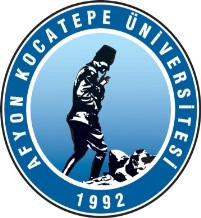 AFYON KOCATEPE ÜNİVERSİTESİŞUHUT MESLEK YÜKSEKOKULU……. BÖLÜMÜ…. ANKETLER KALİTE ELÇİSİ RAPORUTarih		: DEĞERLENDİRME:….	…… Bölümü Kalite elçisi